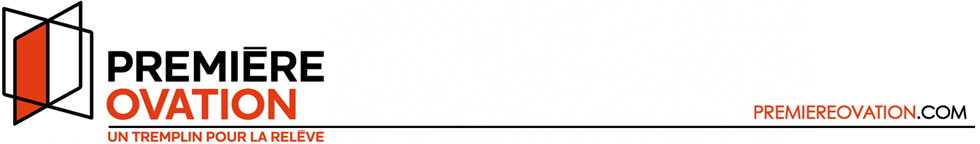 Mentorat en art publicFormulaire de demande d’aide financière(Le formulaire de demande d’aide financière doit être conjointement rempli et signé par l’artiste et par son mentor)Dans l’optique de respecter les traditions autochtones, la mesure Première Ovation offre la possibilité de présenter oralement le projet. Après avoir rempli les sections « Renseignements généraux », « Discipline » et « Type de soutien sollicité », le répondant n’a qu’à suivre les consignes de présentation orale pour décrire son projet, son budget ainsi que toute autre information demandée. Dépôt des candidatures 17 novembre 2023Veuillez nous faire parvenir votre formulaire accompagné des documents requis avant la date butoir par courriel à projet01manifdart@gmail.com ou par la poste (le cachet de la poste fera foi du respect du délai requis) à :Première Ovation – Arts visuels, arts médiatiques et métiers d’art Manif d’art600, côte d'AbrahamQuébec (Québec) G1R 1A1Description du dossier visuel Le dossier visuel doit comporter au maximum 10 images numériques (format jpg, 72 ppp. 1024 x 768 pixels maximum) L’identification des images sur support numérique doit se faire de la façon suivante :# de la photo_nom de famille_année de productionRenseignements générauxRenseignements générauxNom de l’artiste ou de la personne responsable du collectif bénéficiaire :      Nom de l’artiste ou de la personne responsable du collectif bénéficiaire :      Date de naissance :      Date de naissance :      Adresse :      Adresse :      Ville :      Code postal :      Province :      Téléphone :      Courriel :      Courriel :      Nom des autres artistes bénéficiaires (s’il y a lieu) :      Nom des autres artistes bénéficiaires (s’il y a lieu) :      Nom du mentor :      Nom du mentor :      Personne-ressource :      Personne-ressource :      Adresse :      Adresse :      Ville :      Code postal :      Province :      Téléphone :      Courriel :      Courriel :      Documents à joindre pour le dépôt de votre candidature  Formulaire dûment rempli et signé, respectant le nombre limite de mots demandé  Dossier à remettre sur support numérique, textes en format Word, incluant :  Lettre d’intérêt  C.V. de l’artiste  Texte de démarche artistique (maximum 250 mots)  Texte de biographie (maximum 250 mots)  Un portrait photo (format jpg, 72 ppp, 1024 x 768 pixels maximum)  Un dossier visuel de 10 images numériques (format jpg, 72 ppp, 1024 x 768 pixels maximum) accompagné         du formulaire Description du dossier visuel.  Lettre d’intérêt du mentor ainsi que son C.V et d’un dossier visuel de 5 images numériques* Les dossiers ne respectant pas les exigences de présentation ne seront pas retenus pour analyse.Consignes pour la présentation du projet (personnes détenant le statut autochtone)Les sections suivantes peuvent être présentées sous forme écrite ou orale, enregistrée en français sur clé USB ou dans un fichier envoyé via WeTransfer. Les captations réalisées avec un cellulaire sont autorisées. Cochez l’option choisie. 	Écrit	OralPrésentation de l’intérêt de l’artiste pour le projet (voir concours)		Présentation du mentor		Pourquoi, en tant que mentor, accompagnez-vous cet artiste?		C.V. de l’artiste et du mentor		Présentation de la démarche artistique de l’artiste		Présentation de la biographie de l’artiste		* Le portrait photo et le dossier visuel accompagné du formulaire Description du dossier visuel doivent être joints conformément aux critères présentés dans la section précédente. Si les pièces et les documents d’appui ne peuvent pas être présentés en suivant les recommandations ci-dessus, veuillez communiquer avec la personne responsable du volet Arts visuels, arts médiatiques et métiers d’art de Première Ovation.Spécifications de l’enregistrement oral : Si la description est présentée en langue autochtone, elle doit obligatoirement être accompagnée d’une traduction en français. Limitez-vous à une présentation totale de 5 minutes, enregistrée sur la même clé USB, identifiée à votre nom, ou dans le même fichier WeTransfer que les documents à joindre. Il est recommandé de fournir l’enregistrement sous l’un des formats suivants : AVI, MPEG.Les personnes détenant le statut autochtone doivent également joindre : 	Document attestant le statut autochtone pour une première demande à la mesure Première Ovation;	photocopie recto verso de la carte de statut (certificat de statut d’Indien) émise par les Affaires autochtones et du Nord Canada (AANC) ou la carte de bénéficiaire émise par la société Makivik (Nunavik), la Inuivialuit Regional Corporation (Inuivialuit), la Nunavut Tunngavik Inc. (Nunavut) ou la Nunatsiavut (Labrador). Si vous ne pouvez pas produire ces documents, le projet pilote établira l’admissibilité selon les réponses fournies à la section « Engagement » du présent formulaire. Lettre de recommandation des pairs, des Aînés ou de la communauté. 	S’il y a lieu, enregistrement de la présentation orale sur la même clé USB ou dans le même fichier WeTransfer que les documents à joindre.EngagementS’il y a lieu, je déclare : Être Inuit ou appartenir à l’une des Premières Nations du Canada (la nommer) :       Précisez votre communauté d’origine :      Je certifie, en toute bonne foi, que les renseignements fournis sont exacts et que je n’ai omis aucun fait essentiel.Signature de l’artiste          Date              Le fait d’envoyer ce formulaire par courrier électronique constitue ma signature.Signature du mentorDate :              Le fait d’envoyer ce formulaire par courrier électronique constitue ma signature.NoAnnée de réalisationAuteur, titre de l’oeuvre, crédits photographiquesMatériauxFormatAutres renseignements utiles